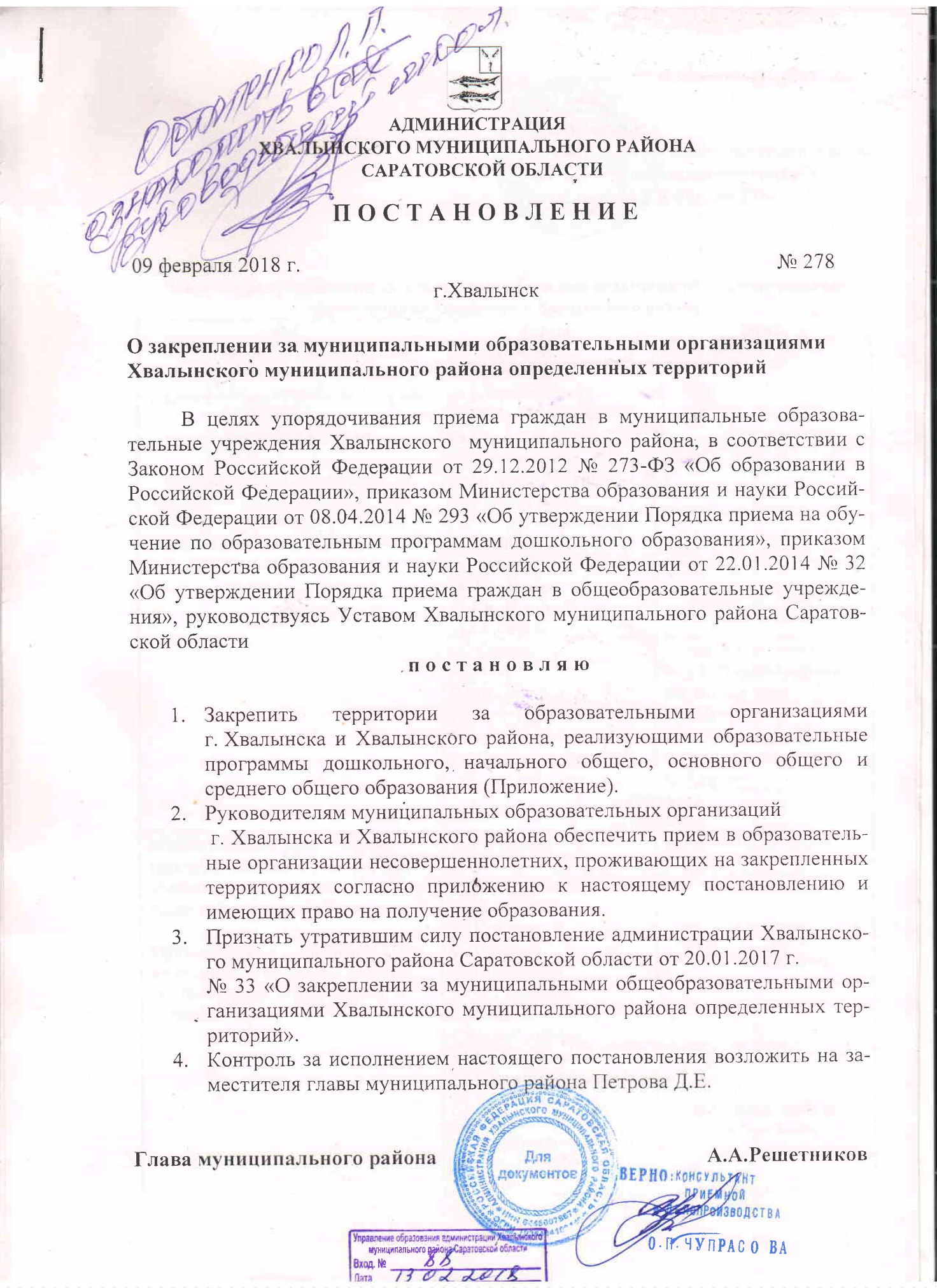 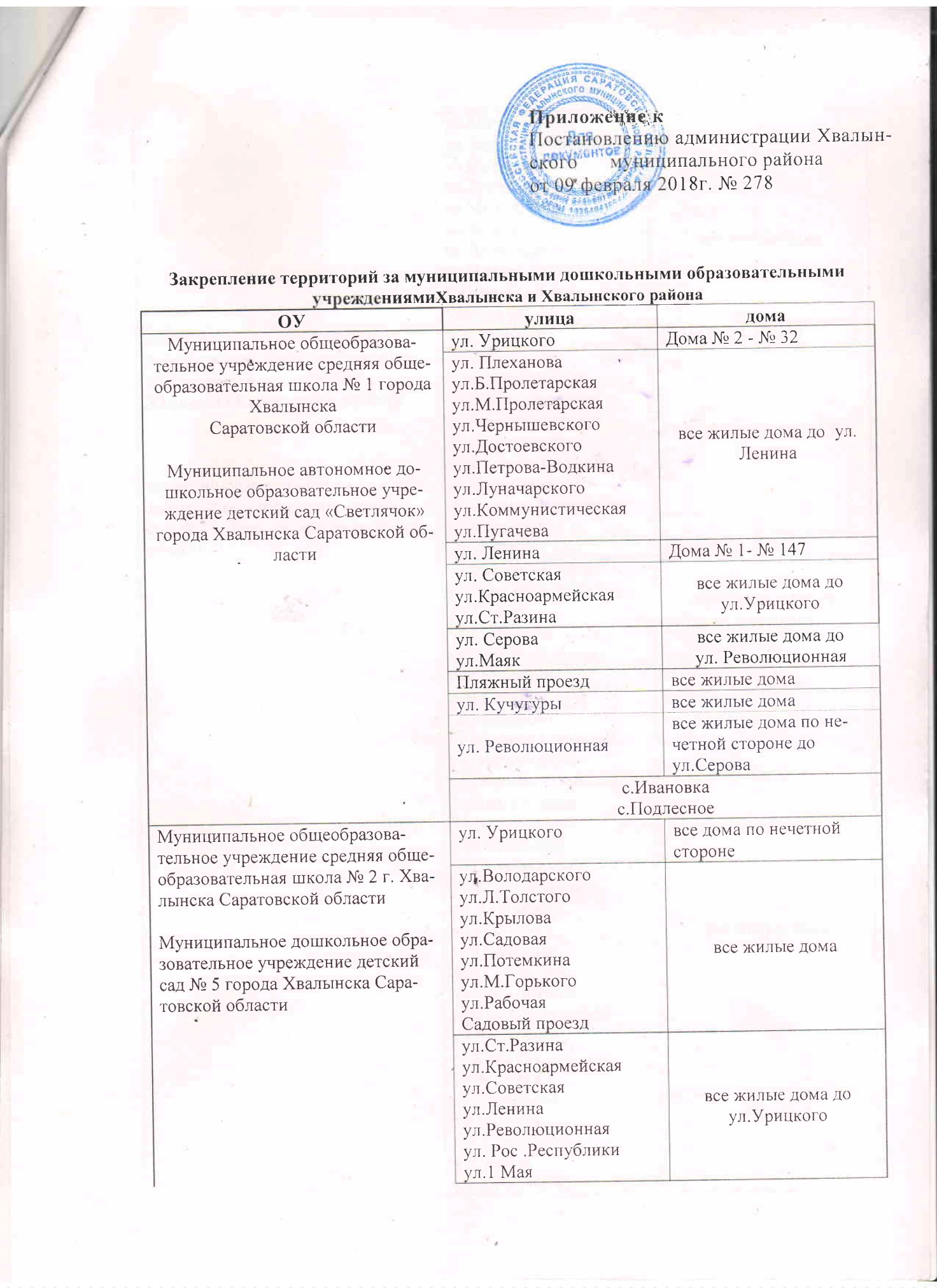 ул.Ст.Разинаул.Красноармейскаяул.Советскаяул.Ленинаул.Революционнаяул. Рос .Республикиул.1 Маяул.Мичуринаул.Западный проездвсе жилые дома до ул.УрицкогоМуниципальное общеобразовательное учреждение средняя общеобразовательная школа № 3 города Хвалынска Саратовской областиМуниципальное дошкольное образовательное учреждение детский сад № 7 г. Хвалынска Саратовской областиУл. УрицкогоДома № 34 - № 80Муниципальное общеобразовательное учреждение средняя общеобразовательная школа № 3 города Хвалынска Саратовской областиМуниципальное дошкольное образовательное учреждение детский сад № 7 г. Хвалынска Саратовской областиул. Плехановаул.Б.Пролетарскаяул.М.Пролетарскаяул.Чернышевскогоул.Достоевскогоул.Петрова-Водкинаул.Луначарскогоул.Коммунистическаяул.Пугачевавсе жилые дома от  ул. ЛенинаМуниципальное общеобразовательное учреждение средняя общеобразовательная школа № 3 города Хвалынска Саратовской областиМуниципальное дошкольное образовательное учреждение детский сад № 7 г. Хвалынска Саратовской областиул. ЛенинаДома № 2- № 138Муниципальное общеобразовательное учреждение средняя общеобразовательная школа № 3 города Хвалынска Саратовской областиМуниципальное дошкольное образовательное учреждение детский сад № 7 г. Хвалынска Саратовской областиул.Революционнаяул. Рос. Республикиул.1 Маяул.Мичуринаул.Западный проездвсе жилые дома от ул.УрицкогоМуниципальное общеобразовательное учреждение средняя общеобразовательная школа № 3 города Хвалынска Саратовской областиМуниципальное дошкольное образовательное учреждение детский сад № 7 г. Хвалынска Саратовской областипер.Мичуринапер.Степинаул.Некрасоваул.Нижняя Слободкаул. Наровчатоваул.Верхняя Слободкаул.Вышинскогоул.Винограднаяул.Пионерскаяул.Октябрьскаяул.Комсомольскаяул.Вишневаяул.Горнаяул.Совхознаяпер.Совхозныйул.Космонавтовпер.Колхозный(1-5)ул.Колхознаяул.Степнаяул.Чкаловаул.Яблоневаяул.Чапаеваул. Сенниковаул.Леснаяул.Дачная(1-4)ул. Хвесинавсе жилые домаГосударственное бюджетное общеобразовательное учреждение "СОШ п.Алексеевка Хвалынского района"п.Алексеевкас.Старая Яблонкас.Селитьбас.Новая Яблонкап.Алексеевкас.Старая Яблонкас.Селитьбас.Новая ЯблонкаМуниципальное общеобразовательное учреждение «Средняя общеобразовательная школа поселка Возрождение» Хвалынского района Саратовской областип.Возрождениеп.Северныйс.Благодатноес.Черный ЗатонИТРп.Возрождениеп.Северныйс.Благодатноес.Черный ЗатонИТРМуниципальное дошкольное образовательное учреждение детский сад поселка  Возрождение Хвалынского района Саратовской областип. Возрождениеп. ВозрождениеМуниципальное общеобразовательное учреждение средняя общеобразовательная школа села Апалиха Хвалынского района Саратовской областис. Апалихас. Демкинос. Апалихас. ДемкиноМуниципальное общеобразовательное учреждение средняя общеобразовательная школа села Елшанка Хвалынского района Саратовской областис. Елшанкас. ЕлшанкаМуниципальное общеобразовательное учреждение средняя общеобразовательная школа села Сосновая Маза Хвалынского района Саратовской областис.Сосновая Мазас. Ульянинос.Сосновая Мазас. УльяниноМуниципальное общеобразовательное учреждение основная общеобразовательная школа поселка Северный Хвалынского района Саратовской областип. Северныйп. СеверныйМуниципальное общеобразовательное учреждение основная общеобразовательная школа села Благодатное Хвалынского района Саратовской областис. Благодатноес. БлагодатноеМуниципальное общеобразовательное учреждение основная общеобразовательная школа села Акатная Маза Хвалынского района Саратовской областис. Акатная Мазас.Дубовый Гайс. Акатная Мазас.Дубовый ГайМуниципальное общеобразовательное учреждение основная общеобразовательная школа села Старая Лебежайка Хвалынского района Саратовской областис. Ст. Лебежайкас. Еремкинос. Ст. Лебежайкас. ЕремкиноМуниципальное общеобразовательное учреждение основная общеобразовательная школа села Поповка Хвалынского района Саратовской областис. Поповкаст. Кулаткас. Поповкаст. КулаткаМуниципальное общеобразовательное учреждение основная общеобразовательная школа села ЕлховкаХвалынского района Саратовской областис. Елховкас. ЕлховкаМуниципальное общеобразовательное учреждение основная общеобразовательная школа села ГорюшиХвалынского района Саратовской областис. Горюшис. Горюши